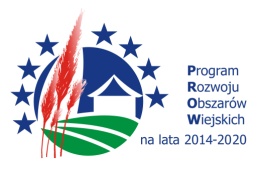 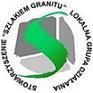 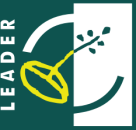 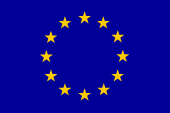 Europejski Fundusz Rolny na rzecz Rozwoju Obszarów Wiejskich Europa inwestująca w obszary wiejskieINFORMACJA DODATKOWA ZA OKRES OD 01.01.2016r. DO 31.12.2016r. DLASTOWARZYSZENIA LOKALNA GRUPA DZIAŁANIA „ SZLAKIEM GRANITU”Z SIEDZIBĄ W UDANINIE 86 B , 55-340 UDANINSprawozdanie z działalnościStowarzyszenia LOKALNA GRUPA DZIAŁANIA „SZLAKIEM GRANITU”za okres od 01.01.2016r.  do  31.12.2016r.I. Nazwa Stowarzyszenia : Lokalna Grupa Działania „Szlakiem Granitu”- adres: Udanin 86 b, 55-340 Udanin- data wpisu do KRS : 27.08.2008r- Nr KRS : 0000312557, - Nr REGON : 020-820-130, - Nr NIP: 913-159-31-69         II. Dane członków Zarządu :                 III. Cele statutowe stowarzyszenia :Stowarzyszenie realizuje swoje cele poprzez: organizowanie i finansowanie: przedsięwzięć o charakterze informacyjnym, szkoleniowym i edukacyjnym, seminariów,     szkoleń, konferencji i konkursów;imprez kulturalnych, takich jak festiwale, targi, pokazy i wystawy, służących zwłaszcza  promocji regionu i jego tożsamości kulturowej; działalności promocyjnej, informacyjnej  i poligraficznej;przedsięwzięć o charakterze popularnonaukowym związanych z zasobami obszaru;przedsięwzięć związanych z ochroną i zachowaniem miejsc i obiektów dziedzictwa  kulturowego, miejsc pamięci narodowej i innych o znaczącej wartości dla obszaru; przedsięwzięć wspierających ochronę, zachowanie, właściwe korzystanie i promocję środowiska naturalnego dla obszaru;wspieranie twórczości regionalnej, lokalnej i sztuki kulinarnej;prowadzenie bezpłatnego doradztwa w zakresie przygotowywania projektów inwestycyjnych  związanych z realizacją LSR,  wspieranie działań przedsiębiorców na  obszarach wiejskich,  w zakresie celów związanych z rozwojem turystyki, promowaniem   produktów lokalnych i rozwojem nowych technologii;wspieranie działalności związanej z organizacją imprez turystycznych, sportowo-rekreacyjnych       i kulturalnych o znaczeniu ponad lokalnym, przedsięwzięć związanych z lokalną działalnością sportową, turystyczną i rekreacyjną szczególnie skierowaną do dzieci młodzieży; podejmowanie działań mających na celu nawiązanie współpracy z krajowymi    i międzynarodowymi instytucjami w zakresie osiągania celu;współpracę w ramach sieci instytucji na poziomie krajowym i międzynarodowym;prowadzenie działalności gospodarczej służącej realizacji LSR według ogólnych zasad           określonych w odrębnych przepisach;prowadzenie innych działań przewidzianych dla LGD w przepisach Programu Rozwoju  Obszarów Wiejskich na lata 2014-2020 (PROW 2014-2020).IV.  Liczba członków stowarzyszenia : stowarzyszenie liczy  91  członkówV.  Działalność gospodarczaStowarzyszenie w okresie sprawozdawczym nie prowadziło działalności    gospodarczej.VI.  Informacja o wysokości uzyskanych przychodów w roku obrachunkowymŚrodki pochodzące ze źródeł:VII.  Informacja o zatrudnieniuStowarzyszenie zatrudniało w okresie roku sprawozdawczego 4 pracowników tj. 3/33  etatuPrezes  Zarządu  LGD  1 /1  etat;Księgowa –Kadrowa  ¾ etatu;Specjalista ds. administracyjnych 1/1 etat;Specjalista  ds.  wdrażania  proj. grantowych i promocji 1/1 etat;Łączna kwota wynagrodzeń wraz ze składkami ZUS wypłacona przez Stowarzyszenie:Pozostałe  wydatki :VIII.  Środki pieniężneVIII.  Zobowiązania Stowarzyszenia - Zobowiązania krótkoterminoweZobowiązania długoterminowe    IX. Informacje końcoweStowarzyszenie przekazało do końca roku obrachunkowego terminowo podatki od wynagrodzeń i składki  ZUSOsobą odpowiedzialną za prowadzenie ksiąg rachunkowych jest Helena KowalczykL.pNazwisko i imię Funkcja w ZarządzieAdres1Sukta  AndrzejPREZESUJAZD GÓRNY2Zbigniew  SuchytaWICEPREZESSTRZEGOM3. Edward  KrumplewskiWICEPREZESDOBROMIERZ4Beata MamczarzSKARBNIKKOSTOMŁOTY5JUSTYNA SARA - HRYNCYSZYNSEKRETARZ ZARZĄDUGRODZISZCZE6GRZEGORZ  OSIECKICZŁONEK ZARZĄDUŻARÓW7ZBIGNIEW KANICKICZŁONEK ZARZĄDUSWIDNICA8TERESA OLKIEWICZ CZŁONEK ZARZĄDU UDANIN9SABINA WIKTOROWICZ CZŁONEK ZARZĄDU STRZEGOM10KRYSTYNA LEWICKACZŁONEK ZARZĄDUJAROSZÓW11JOLANTA BRACHCZŁONEK ZARZĄDUKŁACZYNA12Marek ZawiszaCZŁONEK ZARZĄDUJAWORZYNA ŚLĄSKA13MAREK POMYKAŁACZŁONEK ZARZĄDUMIECZKÓW14WALDEMAR RZESZOWSKICZŁONEK ZARZĄDUWIERZBNA15JACEK WYCHOWANEKCZŁONEK ZARZĄDUJAWORZYNA ŚLĄSKAFundusz statutowy9 555,03Źródła przychodu w 2016 rokuSkładki członkowskie63 280,00Źródła przychodu w 2016 rokuInne przychody określone statutem137 726,26Źródła przychodu w 2016 rokuPozostałe przychody operacyjne205,00Źródła przychodu w 2016 rokuOdsetki bankowe1,41Razem201 212,67ARiMR777 408,00Razem777 408,00Koszty finansowe  odsetki bankowe                                                              285,86                             Z tytułu wynagrodzeń225 962,70                                                                                   Umowy zlecenia/o dzieło7 200,00Razem233 162,70     Amortyzacja  394,92Zużycie materiałów biurowych                                                     2 504,65Usługi obce                                                                                                     29 908,31Podatki i opłaty3 506,24ZFŚS3 646,42Opłaty bankowe1 855,65Podróże służbowe4 971,32Pozostałe świadczenia pracownicze/szkolenia3 750,01Promocja obszaru i reklama8 984,26Pozostałe koszty1 697,23Razem Wydatki61 219,01Ogółem koszty294 381,71Rachunek bieżący BS Środa Śląska36 526,50Rachunek ZFŚŚ w BS Środa Śląska826,42Rachunek ARiMR w BS Środa Śl655 949,07Kasa na dzień 31.12.2016 r.89,20Razem391,19Środki trwałe na 31.12.2016                                                                                          3 949,00Hentel –usł. telekomunikacyjne                                                                                             22,32Krajowa Izba  Rozliczeniowa                                                                                               195,57Sukta Andrzej                                                                                                                           91,94Razem309,83Pożyczka ARiMR777 408,00Ogółem zobowiązania777 408,00Stan należności na koniec roku obrachunkowego110,00Straty nadzwyczajne0,01Zyski nadzwyczajne41,38Wg bilansu na dzień 31.12.2016 - strata93 413,53